Deutscher Hort Kl. 2+3Grundschule Nr 22 in PoznańAutorin: Anna MarkoDatum: Heute ist Samstag, der 18-te Juni 2016Thema: Wir fahren nach Frankfurt!    Unser Klassenausflug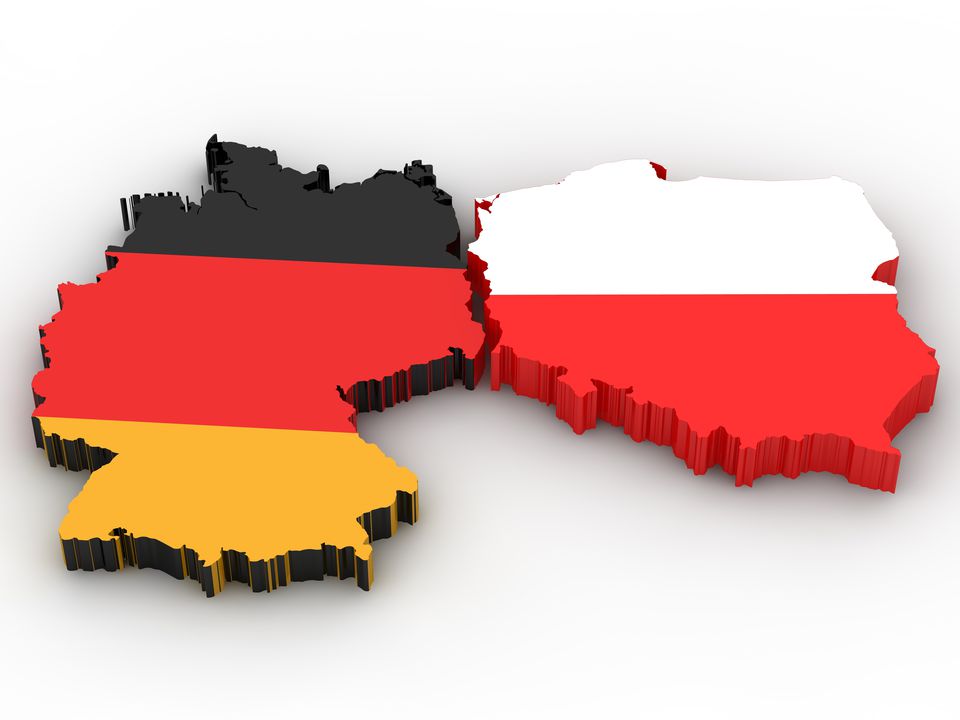 In PoznańWir fahren um ……………… Uhr los.Im Bus sitze ich mit ………………………………Ich sitze auf dem Gangplatz / auf dem Fensterplatz.Das Frankfurt-QuizAn welchem Fluss liegt Frankfurt?Frankfurt liegt an der ……………Die Oder bildet die Grenze zwischen Polen und  D………………………*Wie heißt die Nachbarstadt von Frankfurt?    ………………………..Die Landkarte. Ergänze das Schema!Frankfurt     Słubice      die Oder      Polen               Deutschland  …………t……………					…Polen…In Frankfurt – am BahnhofWas für eine große schwarze Maschine befindet sich links vom Ausgang? …………………………..Sind wir in Frankfurt oder in Poznań?! Wir heißt die Straße rechts vom Ausgang? ............................………………………Im Park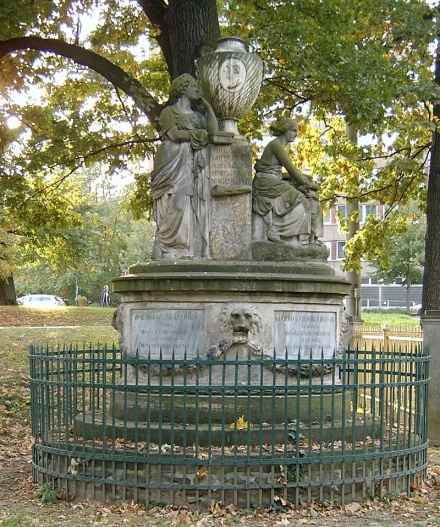 Wann ist Frau Martha Friderica Reichhardt geboren? Der Monat: ……………………………..Das Jahr: ……………………………….Wie heißt der Dichter (= Poet) Kleist auf dem Denkmal? 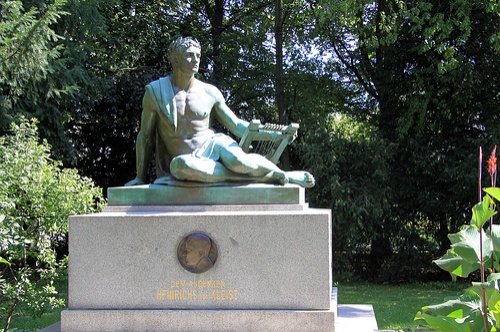       …………………. Kleist 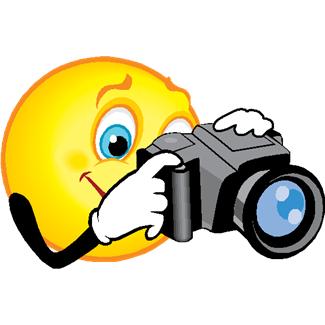 Ein Gruppenfoto mit dem Dichter!Das Rathaus in FrankfurtSkizziere die Rathaus-Fassade!Finde dieses Schild. 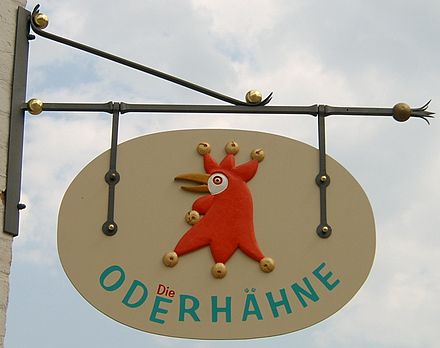 Ist das ein Kino oder ein Theater? Finde diesen Brunnen. 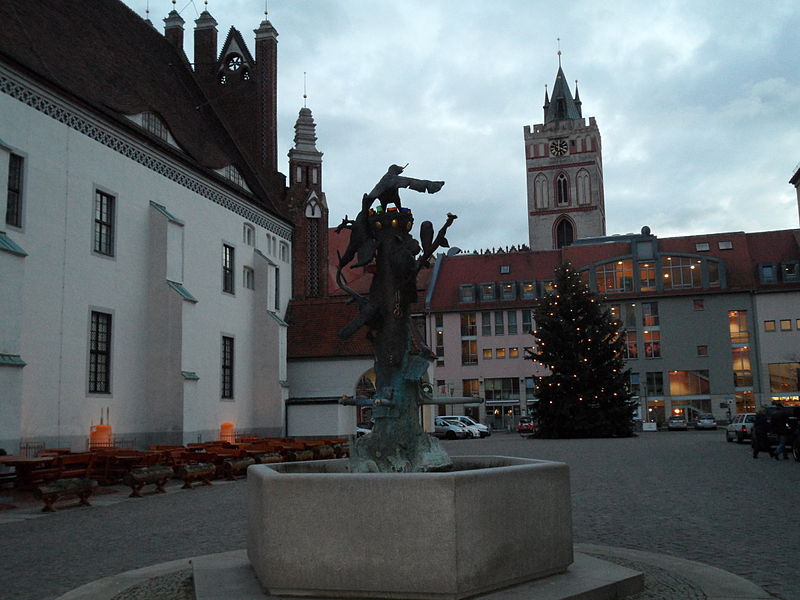 Welcher Vogel steht auf dem Brunnen?Der ………………….Wie viele Vögel sind es insgesamt? …….In Słubice in Collegium PolonicumWas ist Collegium Polonicum? ………………………………….Wir gehen auf den Turm. Welche Gebäude in Frankfurt kannst du erkennen? ………………………………………………………………………………………………………………………………………………………………………………………………………………Schreib 3 polnische Straßennamen in Słubice auf!………………………………………………………………………………………………………………………………………………………………………………………………………………Auf dem Rückweg nach PoznańHat dir das Mittagessen geschmeckt? …………………………Hat es dir in Frankfurt gefallen? ………………………………Bist du jetzt müde?